Enero 24 de 2014Practicando el preteritoGo to this Linkhttp://www.aprenderespanol.org/verbos/preterito-perfecto-simple.htmlAnd do the exercises in the orange box.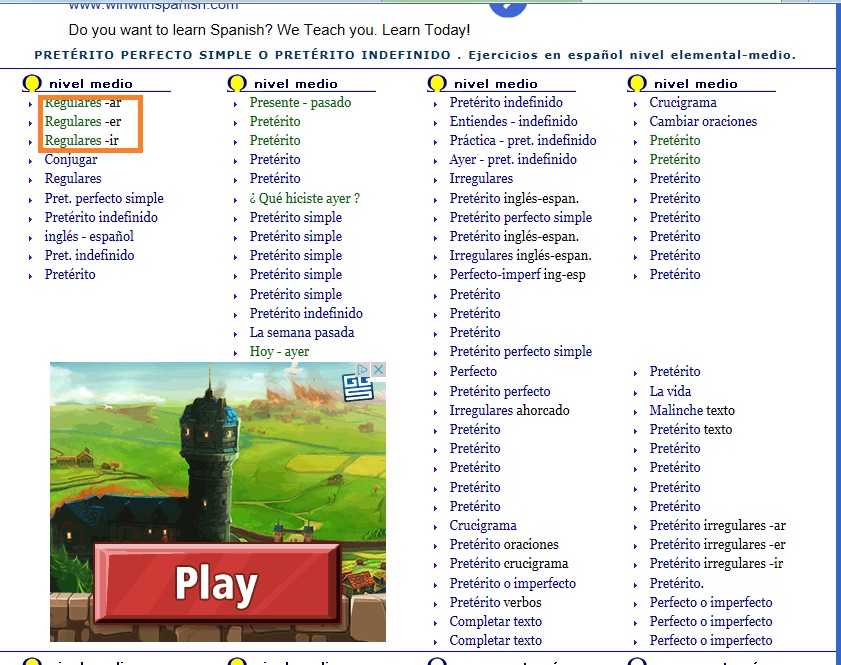 Go to this link watch the episode 1 of Yo soy Betty la fea.http://www.youtube.com/watch?v=tiTqZCfzcBAThen answer the following questions.Por qué el señor Gutiérrez quiere contratar a Patricia Fernández?Cómo se llama la empresa donde Betty quiere trabajar?Que piensa el señor Gutiérrez de Betty?Por qué Patricia Fernández quiere Trabajar en Eco Moda?Cómo se llama el mejor amigo de Betty?Cómo se llama el director de Eco moda?Qué opina Marcela de Betty?Qué opina Armando de Betty?Donde estudió Patricia Fernández?Qué clase de empresa es Eco Moda?Por qué Betty no pegó una foto en su Hoja de vida?Quién es Marcela?Quién es Armando?Quién es Hugo?Quién es Roberto Mendoza_